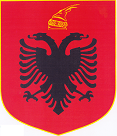 REPUBLIKA E SHQIPËRISËKËSHILLI I QARKUT DIBËRDREJTORIA E MBNJ………………………………………………..……………………………………………Adresa : Bulevardi ”Elez Isufi” Peshkopi,  Tel & Fax ++355(0) 218 223 24 www.qarkudiber.gov.al Peshkopi, me 31.10.2016Njoftim mbi shpalljen e fituesit.	Per pranimin ne sherbimin civil ne kategorine ekzekutive		Ne zbatim te nenit 22 te ligjit nr. 152/2013 ‘Per nepunesin civil”, i ndryshuar, te pikes 14, Kreu IV te VKM nr. 243, date 18.03.2015 “Per pranimin, levizjen paralele, periudhen e proves dhe emerimin ne kategorine ekzekutive”, Njesia Pergjegjese prane Keshillit te Qarkut Diber njofton se ne perfundim te procedures se konkurimit per pranimin ne sherbimin civil ne kategorine ekzekutive per pozicionin :“Inspektor i Mbrojtjes se Tokes” 	U shpall fitues :1. Nazmi Kukeli